USEFUL PUBLIC SERVICE PROGRAM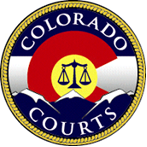 22nd Judicial District Probation Department                         865 N. Park St., Ste. 200, Cortez CO 81321Direct: (970) 565.1370 – Main: (970) 565.7216Fax: (970) 565-7937Email: UsefulPublicService@judicial.state.co.us                   Individual Volunteer Waiver of Liability                         PLEASE COMPLETELY READ BEFORE SIGNINGIn return for receiving permission from the Colorado State Judicial Branch to participate as a volunteer in the Useful Public Service Program of the 22nd Judicial District Probation Department.I assume all risks of injury or loss that may result from my participation in scheduled activities of the 22nd Judicial District Probation Department and waive all claims against Colorado State Judicial Branch and the other parties listed below.I hereby release and agree to indemnify and hold harmless Colorado State Judicial Branch, other participants, and anyone involved with the volunteer program and their respective agents, representatives, officers, employees, successors, assigns and insurers, hereinafter referred to collectively as the “Released Parties”, from any and all liability, claims, demands or actions whatsoever, arising out of damage, loss or injury to my person or property, whether anticipated or unanticipated, while participating in any of the activities contemplated by this agreement, whether such damage, loss or injury results from the negligence of the Released Parties or from some other cause.  This release shall be binding upon me, my heirs, successors, assigns, administrators, and executors.I acknowledge that working as a volunteer may involve risks and hazards, which may include, but are not limited to: (1.) the use of tools and other related equipment, (2.) working around other participants who may not be accustomed to this type of work or the tools and equipment associated with it, (3.) other risks and hazards that may be mentioned in the volunteer orientation.  I am aware of these and other risks and hazards inherent in participating as a volunteer and hereby assume, for all such risks and hazards.I grant the Colorado Judicial Branch authorization to use my image in any photographic recordings while I am performing volunteer duties and waive any rights to claim compensation for participating as a volunteer.I acknowledge that I have completely read, understand, and voluntarily agree to the foregoing waiver and release agreement.  PROJECT:       Useful Public Service Program	DATE:          ________________________NAME (print): __________________________	SIGNATURE: _________________________EMERGENCY CONTACT NAME:  ___________________________________________________EMERGENCY CONTACT PHONE #: _________________________________________________PARENT/GUARDIAN:  ___________________________________________________________